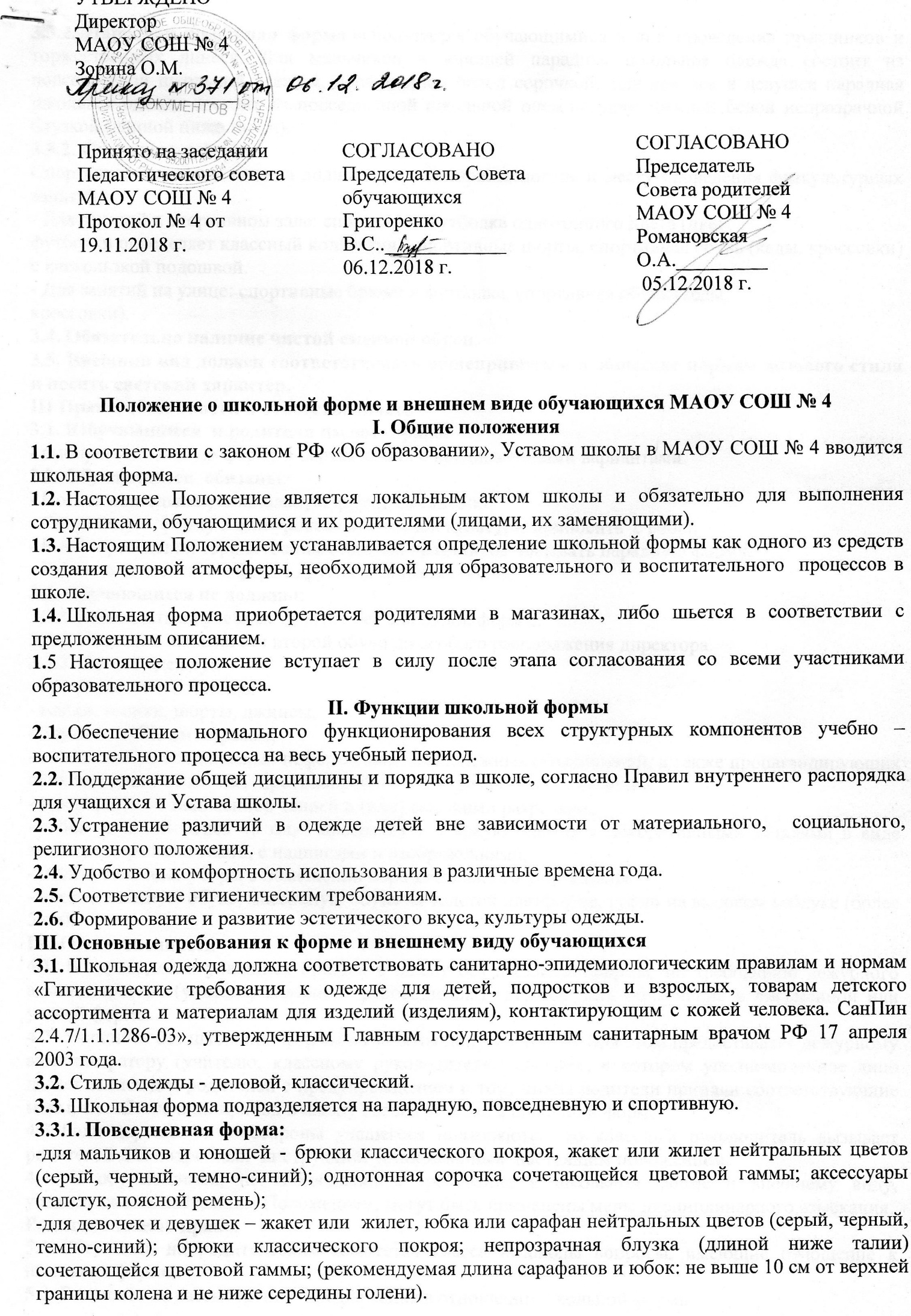 3.3.2. Парадная школьная форма используется обучающимися в дни проведения праздников и торжественных линеек. Для мальчиков и юношей парадная школьная одежда состоит из повседневной школьной одежды, дополненной белой сорочкой. Для девочек и девушек парадная школьная одежда состоит из повседневной школьной одежды, дополненной белой непрозрачной блузкой (длиной ниже талии).3.3.2. Спортивная форма.Спортивная школьная одежда должна соответствовать погоде и месту проведения физкультурных занятий.- Для занятий в спортивном зале: спортивная футболка однотонного цвета (цветфутболки определяет классный коллектив), спортивные шорты, спортивная обувь (кеды, кроссовки) с нескользкой подошвой.- Для занятий на улице: спортивные брюки и футболка, спортивная обувь (кеды,кроссовки).3.4. Обязательно наличие чистой сменной обуви.3.5. Внешний вид должен соответствовать общепринятым в обществе нормам делового стиля и носить светский характер.III Права, обязанности и ответственность3.1. Юбучающиеся  и родители имеют  право:- выбирать школьную форму в соответствии с предложенными вариантами.3.2. Обучающиеся  обязаны:- Носить повседневную школьную форму ежедневно.- Спортивную  форму в дни уроков физической культуры приносить  с собой.- В дни проведения торжественных линеек, праздников  надевать парадную форму.- Бережно относиться к форме других учащихся школы.3.3. Обучающиеся не должны:3.3.1. Приходить на учебные занятия без школьной формы.3.3.2. Посещать занятия без второй обуви до особого распоряжения директора.3.3.3. Носить одежду:- ярких цветов и оттенков,- майки, топики, шорты, джинсы,- блузы с глубоким вырезом,- с символикой асоциальных неформальных молодежных объединений, а также пропагандирующих психоактивные вещества,  противоправное и экстремистское поведение,- брюки, юбки с заниженной талией и (или) высокими разрезами,- юбки длинной менее 40 см,-· прозрачную и яркую одежду с декоративными деталями в виде заплат, с порывами ткани, с надписями и изображениями,- носить головные уборы в помещении образовательного учреждения,- носить пляжную обувь, массивную обувь на толстой платформе, туфли на высоком каблуке (более 5 см).IV. Ответственность4.1. В случае, если учащийся пришел в школу без школьной формы, по требованию дежурного администратора (учителя, классного руководителя)  должен дать объяснение в письменной или устной форме.4.2. Учащийся без школьной формы на занятия допускается, но при этом предоставляет дежурному администратору (учителю, классному руководителю) дневник, в котором уполномоченное лицо делает запись для родителей с предупреждением о том, чтобы родители приняли соответствующие меры, т.е. обеспечили приход в школу своего ребенка в школьной форме.4.3. Если нарушения со стороны учащегося повторяются, то классный руководитель вызывает родителей для подробных  инструкций, установленных  настоящим положением.4.4. К обучающимся, не соблюдающим требования к школьной форме и внешнему виду, установленных настоящим Положением, могут быть применены меры дисциплинарного взыскания. Родители имеют право:5.1. Обсуждать на родительских комитетах класса и школы вопросы, имеющие отношение к школьной форме.5.2. Выносить на рассмотрение  предложения в отношении школьной формы..VI. Обязанности родителейРодители обязаны:6.1. Приобрести школьную и спортивную формы, вторую обувь до начала учебного года.6.2. Ежедневно контролировать внешний вид учащегося перед выходом его в школу в соответствии с требованиями Положения.6.3. Следить за состоянием школьной формы своего ребенка, т.е. своевременно ее стирать по мере загрязнения.6.4. Не допускать ситуаций, когда учащийся причину отсутствия формы объясняет тем, что она постирана и не высохла.6.5. Ежедневно проверять дневник ребенка в части письменного сообщения об отсутствии школьной формы и принятии мер для обеспечения ребенка школьной формой.6.6. Прийти на Совет по профилактике по вопросу неисполнения данного Положения.VII. Ответственность родителейЗа ненадлежащее исполнение или неисполнение  данного Положения родители несут персональную ответственность.VIII. Права и обязанности классного руководителя8.1. Разъяснить пункты данного Положения учащимся и родителям под подпись.8.2. Осуществлять ежедневный контроль на предмет ношения учащимися своегокласса школьной формы и второй обуви перед началом учебных занятий.8.3. Своевременно (в день наличия факта) ставить родителей в известность о факте отсутствия школьной формы у учащегося, приглашать на Совет профилактики.8.4. Действовать в рамках своей компетенции на основании должностной инструкции.